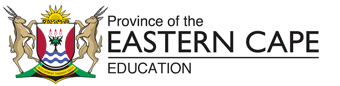 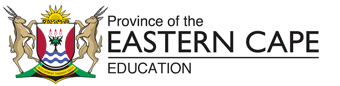 CONTENTFOREWORDThe Eastern Cape Department of Education (ECDoE) is pleased to publish its annual provincial prospectus for teacher training and development for the 2020 academic year. This publication includes training programmes for curriculum offerings, inclusive education, as well as leadership and management within the education system. The intention of this prospectus is to provide details of all formal training programmes to be offered within the province during the upcoming academic year to assist all teachers, managers and officials to plan and commit to professional development activities during 2020. It therefore includes all programmes offered by the ECDoE and its partners in teacher development, i.e. teachers unions and higher education institutions.The ECDoE teacher development programmes featured in Section 1.1 of this prospectus offer training in subject-specific content and teaching methodologies and comprise 5-day residential workshops in the main, all of which will be offered during school holidays. The intention is to ensure that good quality training is provided that will impact on teaching and learning practice, and that no classroom is left without a teacher during contact time.While the teaching of reading and mathematics continues to receive specific focus in the GET Band during 2020, the teacher development programmes on offer for the GET and FET phases have been expanded to include several other subjects.Teachers, therapists, practitioners, school managers, subject advisors and district officials within the province are encouraged to participate in the training programmes scheduled for 2020 which are appropriate to them and will lead to improved learning outcomes.Mr TS KojanaSuperintendent-GeneralDate: 30 October 2019EASTERN CAPE DEPARTMENT OF EDUCATIONTeacher DevelopmentJanuary – March 2020January 2020March 2020April – June 2020 (including June/ July vacation)June 2020July 2020July – September 2020September 20201.2	Inclusive Education – Programme 2 activitiesTERM 1 of 2020TERM 2 of 2020TERM 3 of 2020TERM 4 of 20201.3	Inclusive Education – Programme 7 activities1.4	School Leadership and Management DevelopmentTerm 1 of 2020Term 2 of 2020Term 3 of 2020Term 4 of 2020TEACHER UNIONSSouth African Democratic Teachers’ UnionProfessional development programmes planned for 2020 –National Professional Teachers’ Organisation of South AfricaThe NAPTOSA Professional Development Institute (PDI) in the Eastern Cape has scheduled the following teacher development programmes per academic term for 2020:TERM 1TERM 2TERM 3TERM 4Suid-Afrikaanse OnderwysersunieTerm 1 (January – March 2020)Term 2 (April – June 2020)Term 3 (July – September 2020)Term 4 (October – December 2020)HIGHER EDUCATION INSTITUTIONSUniversity of Fort HareRhodes UniversityNelson Mandela UniversityWEBSITE:	https://education.mandela.ac.za/ Walter Sisulu UniversityBUTTERWORTH AND QUEENSTOWN OFFERINGSMTHATHA OFFERINGSPrivate InstitutionsEdutel Higher Education* Awaiting final SAQA registrationCornerstone Institute The Independent Institute of EducationTwo Oceans Graduate InstituteForeword31.Eastern Cape Department of Education (ECDOE)1.1  Teacher Development41.2  Inclusive Education – Programme 2 activities151.3  Inclusive Education – Programme 7 activities181.4  School Leadership and Management Development212.Teacher Unions 2.1  South African Democratic Teachers’ Union (SADTU)282.2  National Professional Teachers’ Organisation of South Africa292.3  Suid-Afrikaanse Onderwysersunie323.Higher Education Institutions3.1  University of Fort Hare403.2  Rhodes University413.3  Nelson Mandela University453.4  Walter Sisulu University474.Private Institutions4.1  Edutel Higher Education494.2  Cornerstone Institute504.3  The Independent Institute of Education504.4  Two Oceans Graduate Institute50DATE/ WEEKBAND/ PHASESUBJECTFOCUSTARGETVENUESCLOSING DATE FOR REGISTRATIONJan-MarGET & FETeSkills4AllWord ProcessingSpreadsheets and PresentationsBrowsing and EmailingAssessment of traineesAll teachers and school managers (x200)East LondonMthathaPort ElizabethVodacom CentresMdantsane Uitenhage22 November 2019DATE/ WEEKBAND/ PHASESUBJECTFOCUSTARGETVENUESCLOSING DATE FOR REGISTRATIONVacation Week 1 (06-10 January 2020)Vacation Week 1 (06-10 January 2020) cont.GET- FPLanguage-English FALPrimary School Reading Improvement ProgrammeGr 1-3 HODs (x200)East London MthathaPort ElizabethQueenstown22 November 2019Vacation Week 1 (06-10 January 2020)Vacation Week 1 (06-10 January 2020) cont.FETAccountingBank & Creditors’ reconciliationTangible assetsCash budgetsVAT, internal control and ethicsGr 11 teachers (x200)East London MthathaPort ElizabethQueenstown22 November 2019Vacation Week 1 (06-10 January 2020)Vacation Week 1 (06-10 January 2020) cont.FETBusiness StudiesBusiness environmentBusiness venturesManagement and leadershipInvestmentsBusiness rolesTotal quality managementTeaching methodologyAssessment practicesGr 11 & 12 teachers (x200)East London MthathaPort ElizabethQueenstown22 November 2019Vacation Week 1 (06-10 January 2020)Vacation Week 1 (06-10 January 2020) cont.FETMathematical LiteracyFinancial literacyGr 10 & 11 teachers (x200)East London MthathaPort ElizabethQueenstown22 November 2019Vacation Week 1 (06-10 January 2020)Vacation Week 1 (06-10 January 2020) cont.FETMathematicsEuclidian geometryGr 10 & 11 teachers (x200)East London MthathaPort ElizabethQueenstown22 November 2019DATE/ WEEKBAND/ PHASESUBJECTFOCUSTARGETVENUESCLOSING DATE FOR REGISTRATIONVacation Week 1(23-27 March 2020)Vacation Week 1(23-27 March 2020) cont.GET- FPLanguage- isiXhosa HL (Group 1)Using readers in CAPSFP HODs (x200)East London MthathaPort ElizabethQueenstown14 February 2020Vacation Week 1(23-27 March 2020)Vacation Week 1(23-27 March 2020) cont.GET- IPMathematics Numbers, Operations and RelationshipsPatterns, functions and AlgebraMeasurementGr 4 teachers (x1,200)Districts x 1214 February 2020Vacation Week 1(23-27 March 2020)Vacation Week 1(23-27 March 2020) cont.FETCATAdvanced Excel and Database programmeGr 10 -12 teachers (x100)East London Port Elizabeth14 February 2020Vacation Week 1(23-27 March 2020)Vacation Week 1(23-27 March 2020) cont.FETITMediation of 2020 PAT GuidelinesGr 10-12 teachers (x50)Port Elizabeth14 February 2020Vacation Week 1(23-27 March 2020)Vacation Week 1(23-27 March 2020) cont.FETAgricultural Management PracticesMediation of 2020 PAT GuidelinesGr 10-12 teachers (x25)Mthatha14 February 2020Vacation Week 1(23-27 March 2020)Vacation Week 1(23-27 March 2020) cont.FETConsumer StudiesBridging Content Knowledge between Grade 10 and 12Practical mediationGr 10-12 teachers (x50)East London14 February 2020Vacation Week 1(23-27 March 2020)Vacation Week 1(23-27 March 2020) cont.FETElectrical Technology(Power Systems)3-phase transformers, motors and startersPLC devicesGr 11 & 12 teachers (x25)Port Elizabeth14 February 2020Vacation Week 1(23-27 March 2020)Vacation Week 1(23-27 March 2020) cont.FETHistoryIndependent Africa Gr 12 teachers (x50)Mthatha14 February 2020Vacation Week 1(23-27 March 2020)Vacation Week 1(23-27 March 2020) cont.FETLanguages- Afrikaans HLLiterature Studies- Visual literacy and assessmentGr 10-12 teachers (x50)East London14 February 2020Vacation Week 1(23-27 March 2020)Vacation Week 1(23-27 March 2020) cont.FETLanguages- English FALLiterature Studies- Visual literacy and assessmentGr 10-12 teachers (x200)East London MthathaPort ElizabethQueenstown14 February 2020Vacation Week 1(23-27 March 2020)Vacation Week 1(23-27 March 2020) cont.FETLanguages- English HLLiterature Studies- Visual literacy and assessmentGr 10-12 teachers (x50)East London14 February 2020Vacation Week 1(23-27 March 2020)Vacation Week 1(23-27 March 2020) cont.FETLanguages- isiXhosa HLAssessmentGr 10-12 teachers (x200)East London MthathaPort ElizabethQueenstown14 February 2020Vacation Week 1(23-27 March 2020)Vacation Week 1(23-27 March 2020) cont.FETLanguages- Sesotho HLAssessmentGr 10-12 teachers (x50)Sterkspruit14 February 2020Vacation Week 1(23-27 March 2020)Vacation Week 1(23-27 March 2020) cont.FETLife SciencesIncorporating Scientific Investigation in FET Life SciencesGr 10-12 teachers (x200)East London MthathaPort ElizabethQueenstown14 February 2020Vacation Week 1(23-27 March 2020)Vacation Week 1(23-27 March 2020) cont.FETMathematicsTrigonometryGr 10-12 teachers- ORTI & ORTC (x50)Mthatha14 February 2020Vacation Week 1(23-27 March 2020)Vacation Week 1(23-27 March 2020) cont.FETMechanical Technology-Specialisation in Fitting & MachiningForces (calculations moments and stress)Systems and control (velocity calculations on gears)HydraulicsPneumaticsGr 11 & 12 teachers (x25)Port Elizabeth14 February 2020Vacation Week 1(23-27 March 2020)Vacation Week 1(23-27 March 2020) cont.FETPhysical SciencesChemistryReactions in aqueous solutionsStoichiometryPhysicsElectrostatic and electric circuitWork, energy and Power, Doppler effectGr 10-12 teachers- ORTI & ORTC (x50)Mthatha14 February 2020Vacation Week 1(23-27 March 2020)Vacation Week 1(23-27 March 2020) cont.FETTechnical MathematicsIntegrationComplex numbersCircles, Angles and Angular MovementEuclidean GeometryGr 10-12 teachers (x50)Mthatha14 February 2020Vacation Week 1(23-27 March 2020)Vacation Week 1(23-27 March 2020) cont.FETTourismAssessment (setting quality question papers and informal tasks, analysis grids()Gr 10-12 teachers (x150)East London MthathaPort Elizabeth14 February 2020DATE/ WEEKBAND/ PHASESUBJECTFOCUSTARGETVENUESCLOSING DATE FOR REGISTRATIONApr-JunGET & FETeSkills4AllWord ProcessingSpreadsheets and PresentationsBrowsing and EmailingAssessment of traineesAll teachers and school managers (x200)East London MthathaPort ElizabethVodacom CentresMdantsane Uitenhage14 February 2020DATE/ WEEKBAND/ PHASESUBJECTFOCUSTARGETVENUESCLOSING DATE FOR REGISTRATIONVacation Week 1 (15-19 June 2020)Vacation Week 1 (15-19 June 2020) cont.Vacation Week 1 (15-19 June 2020) cont.GET- FPLife SkillsBeginning knowledgeGr 1-3 teachers (x200)East London MthathaPort ElizabethQueenstown30 April 2020Vacation Week 1 (15-19 June 2020)Vacation Week 1 (15-19 June 2020) cont.Vacation Week 1 (15-19 June 2020) cont.GET- FPMathematicsProblem-solving strategiesGr 3 teachers (x200)East London MthathaPort ElizabethQueenstown30 April 2020Vacation Week 1 (15-19 June 2020)Vacation Week 1 (15-19 June 2020) cont.Vacation Week 1 (15-19 June 2020) cont.GET- FPLanguage-English FALJolly PhonicsFP HODs (x200)East London MthathaPort ElizabethQueenstown30 April 2020Vacation Week 1 (15-19 June 2020)Vacation Week 1 (15-19 June 2020) cont.Vacation Week 1 (15-19 June 2020) cont.GET- IPLanguage- English FALPrimary School Reading Improvement Programme Note: 4-day course ending on 18 JuneGr 4-6 teachers (x1,380)Districts x 1230 April 2020Vacation Week 1 (15-19 June 2020)Vacation Week 1 (15-19 June 2020) cont.Vacation Week 1 (15-19 June 2020) cont.GET- SPMathematics Content and Methodology Workshop (Sasol Inzalo) Numbers, Operations and Relationships; Patterns, Functions and Algebra; Space and Shape; MeasurementGr 7-9 teachers (x200)East London MthathaPort ElizabethQueenstown30 April 2020Vacation Week 1 (15-19 June 2020)Vacation Week 1 (15-19 June 2020) cont.Vacation Week 1 (15-19 June 2020) cont.GET- SPTechnologyGraphic CommunicationsGr 8 teachers (x200)East London MthathaPort ElizabethQueenstown30 April 2020Vacation Week 1 (15-19 June 2020)Vacation Week 1 (15-19 June 2020) cont.Vacation Week 1 (15-19 June 2020) cont.FETCATHTMLGr 10 & 11 teachers (x50)East London30 April 2020Vacation Week 1 (15-19 June 2020)Vacation Week 1 (15-19 June 2020) cont.Vacation Week 1 (15-19 June 2020) cont.FETHistoryHow to teach researchGr 10 & 11 teachers (x200)East London MthathaPort ElizabethQueenstown30 April 2020Vacation Week 1 (15-19 June 2020)Vacation Week 1 (15-19 June 2020) cont.Vacation Week 1 (15-19 June 2020) cont.FETLanguages- isiXhosa HLLiterature StudiesGr 10-12 teachers (x200)East London MthathaPort ElizabethQueenstown30 April 2020Vacation Week 1 (15-19 June 2020)Vacation Week 1 (15-19 June 2020) cont.Vacation Week 1 (15-19 June 2020) cont.FETMathematicsFunctions & ProbabilityGr 10-12 teachers in Alfred Nzo East and Alfred Nzo West (x50)Mthatha 30 April 2020Vacation Week 1 (15-19 June 2020)Vacation Week 1 (15-19 June 2020) cont.Vacation Week 1 (15-19 June 2020) cont.FETPhysical SciencesKey ContentGr 10 & 11 teachers (x150)East London MthathaPort Elizabeth30 April 2020Vacation Week 1 (15-19 June 2020)Vacation Week 1 (15-19 June 2020) cont.Vacation Week 1 (15-19 June 2020) cont.FETPhysical SciencesChemistryRate of reactionsChemical EquilibriumPhysicsVectors and scalar quantitiesVectors in one dimensionInstantaneous speed and velocity, equation of motionElectrostatic, electromagnetism, electric circuitElectricity & magnetism, electrostatic & photoelectric effectGr 12 teachers in Alfred Nzo East and Alfred Nzo West (x50)Mthatha 30 April 2020Vacation Week 2(22-26 June 2020)Vacation Week 2(22-26 June 2020) cont.GET- FPLanguage- isiXhosa HL (Group 2)Using readers in CAPSFP HODs (x200)East London MthathaPort ElizabethQueenstown30 April 2020Vacation Week 2(22-26 June 2020)Vacation Week 2(22-26 June 2020) cont.GET- IPLanguage-Afrikaans HLReading strategiesGr 4-6 teachers (x200)East London Port Elizabeth30 April 2020Vacation Week 2(22-26 June 2020)Vacation Week 2(22-26 June 2020) cont.GET- IPLanguage-IsiXhosa HLReading strategiesGr 4-6 teachers (x200)East London Port Elizabeth30 April 2020Vacation Week 2(22-26 June 2020)Vacation Week 2(22-26 June 2020) cont.GET- IPLanguage-Sesotho HLReading strategiesGr 4-6 teachers (x200)East London Port Elizabeth30 April 2020Vacation Week 2(22-26 June 2020)Vacation Week 2(22-26 June 2020) cont.GET- SPNatural SciencesEnergy and ChangePlanet Earth and BeyondGr 7 teachers (x200)East London MthathaPort ElizabethQueenstown30 April 2020Vacation Week 2(22-26 June 2020)Vacation Week 2(22-26 June 2020) cont.FETAgricultural SciencesKey contentSoil ScienceBasic Agricultural ChemistryBasic Agricultural GeneticsGr 10-12 teachers (x100)MthathaMatatiele30 April 2020Vacation Week 2(22-26 June 2020)Vacation Week 2(22-26 June 2020) cont.FETConsumer StudiesPractical mediationEAC and AssessmentGr 10-12 teachers (x50)East London30 April 2020Vacation Week 2(22-26 June 2020)Vacation Week 2(22-26 June 2020) cont.FETEconomicsMacroeconomicsInternational tradeEconomic pursuitsDynamics of perfect and imperfect marketsContemporary economic issuesHow to teach different topicsGr 10 & 11 teachers (x200)East London MthathaPort ElizabethQueenstown30 April 2020Vacation Week 2(22-26 June 2020)Vacation Week 2(22-26 June 2020) cont.FETITDelphi programmingGr 10-12 teachers (x50)Port Elizabeth30 April 2020Vacation Week 2(22-26 June 2020)Vacation Week 2(22-26 June 2020) cont.FETLanguages-Sesotho HLLiterature StudiesGr 10-12 teachers (x50)Sterkspruit30 April 2020Vacation Week 2(22-26 June 2020)Vacation Week 2(22-26 June 2020) cont.FETLife SciencesBiodiversity and Classification, History of Life on EarthGr 10 teachers (x200)East London MthathaPort ElizabethQueenstown30 April 2020Vacation Week 2(22-26 June 2020)Vacation Week 2(22-26 June 2020) cont.FETMathematicsEuclidian GeometryGr 10-12 teachers- CH East & West & Joe Gqabi (x50)Queenstown30 April 2020Vacation Week 2(22-26 June 2020)Vacation Week 2(22-26 June 2020) cont.FETPhysical SciencesChemistryRate of reactionsChemical EquilibriumPhysicsVector and scalar quantitiesVectors in one-dimensionInstantaneous speed and velocity, equation of motionElectrostatic, electromagnetism, electric circuitPhotoelectric effectGr 10-12 teachers- Chris Hani East, Chris Hani West and Joe Gqabi (x50)Queenstown30 April 2020DATE/ WEEKBAND/ PHASESUBJECTFOCUSTARGETVENUESCLOSING DATE FOR REGISTRATIONVacation Week 3(29 June - 03 July 2020)GET- SPMathematics Content and Methodology WorkshopNumbers, Operations and Relationships; Patterns, Functions and Algebra; Space and Shape; MeasurementGr 7 teachers (x1,200)Districts x 1230 April 2020Vacation Week 3(29 June - 03 July 2020)FETAccountingTangible assets; Financial statements; Analysis and interpretation of financial statementsGr 12 teachers (x200)East London MthathaPort ElizabethQueenstown30 April 2020Vacation Week 3(29 June - 03 July 2020)FETGeographyHow to teach map workGr 10 & 11 teachers (x200)East London MthathaPort ElizabethQueenstown30 April 2020Vacation Week 3(29 June - 03 July 2020)FETHospitality StudiesPractical mediationEAC and AssessmentGr 10-12 teachers (x50)East London30 April 2020Vacation Week 3(29 June - 03 July 2020)FETMathematicsEuclidian GeometryGr 10-12 teachers- Ama East & BCM (x50)East London30 April 2020Vacation Week 3(29 June - 03 July 2020)FETPhysical SciencesChemistryRate of reactionsChemical EquilibriumPhysicsVector and scalar quantitiesVectors in one-dimensionInstantaneous speed and velocity, equation of motionElectrostatic, electromagnetism, electric circuitPhotoelectric effectGr 10-12 teachers- Amathole East, Buffalo City Metro & Amathole West (x50)East London30 April 2020Vacation Week 3(29 June - 03 July 2020)FETTechnical SciencesOrganic chemistryMomentum and impulseGr 10-12 teachers (x50)Mthatha30 April 2020DATE/ WEEKBAND/ PHASESUBJECTFOCUSTARGETVENUESCLOSING DATE FOR REGISTRATIONJul-SepGET & FETeSkills4AllWord ProcessingSpreadsheets and PresentationsBrowsing and EmailingAssessment of traineesAll teachers and school managers (x200)East London MthathaPort ElizabethVodacom CentresMdantsane Uitenhage15 May 2020DATE/ WEEKBAND/ PHASESUBJECTFOCUSTARGETVENUESCLOSING DATE FOR REGISTRATIONGr 3 teachers (x200)GET- FPLanguage- isiXhosa HL (Group 3)Using readers in CAPSFP HODs (x200)East London MthathaPort ElizabethQueenstown03 August 2020Gr 3 teachers (x200)GET- SPLanguage- English FALTeaching strategies for literature genres in the Senior PhaseGr 7-9 teachers (x200)East London MthathaPort ElizabethQueenstown03 August 2020Gr 3 teachers (x200)GET- SPNatural SciencesEnergy and ChangePlanet Earth and BeyondGr 7 teachers (x1,200)Districts x 1203 August 2020Gr 3 teachers (x200)FETEGDAutoCADGr 10-12 teachers (x25)Port Elizabeth03 August 2020Gr 3 teachers (x200)FETTourismTime Zones, Sustainable & Responsible TourismFair TradeCSIForexMarketingGr 10-12 teachers (x150)East London MthathaPort Elizabeth03 August 2020Gr 3 teachers (x200)FETMathematicsStatistics & ProbabilityGr 10-12 teachers- NMB, Amathole West and Sarah Baartman (x50)Port Elizabeth03 August 2020Gr 3 teachers (x200)FETPhysical SciencesChemistryAcid-base (Chemistry)PhysicsMechanical energy, conservation of mechanical energyNewton’s Laws, electrostatic, electric circuitGr 10-12 teachers- NMB, Amathole West and Sarah Baartman (x50)Port Elizabeth03 August 2020Gr 3 teachers (x200)GET- FPAll subjectsCAPS OrientationNewly appointed Grade R teachers (x200)East London MthathaPort ElizabethQueenstown03 August 2020Gr 3 teachers (x200)GET- FPLife SkillsCAPS OrientationNewly appointed Grade 1-3 teachers (x200)East London MthathaPort ElizabethQueenstown03 August 2020Gr 3 teachers (x200)GET- FPMathematicsCAPS OrientationNewly appointed Grade 1-3 teachers (x200)East London MthathaPort ElizabethQueenstown03 August 2020Grades/PhaseCourse/Name/SubjectCourseDescription/OutlineDateVenueTarget GroupClosing date for registrationGrade R – 5SID Differentiated CurriculumTraining of Subject Advisors on Differentiated SID Curriculum22 – 25 January 2020East LondonSubject Advisors02 December 2019SID & Full Service SchoolsHand on Autism 3&4Advanced Autism Spectrum Disorder training for Teachers who have already completed level 1&223 – 27 March 2020Port Alfred60 Teachers from SID Special Schools and FSS04 February 2020FP/ IP/ SP/ FET BandBraille TrainingBraille Mathematics 23 - 27 March 2020Port AlfredEducators who are teaching Mathematics / Mathematical Literacy in schools for the Blind but have passed uncontracted braille04 February 2020Grades R-12Introduction into Interpreting skillsCourse for educators who have passed 3b – one from each school for the Deaf23-27 March 2020WITSEducators who have passed SASL at the level of 3b / advanced SASL04 February 2020FP/ IP/ SP/ FET BandTraining on How I Teach SASL HL CAPS 23-27 March 2020MthathaAll educators who are teaching SASL at the level of Home Language04 February 2020All Special SchoolsFirst Aid and Basic Health CareFirst AID training for Care Givers in Special Schools23 –27 March 2020East London120 Care Givers from Special Schools31 January 2020Grades/PhaseCourse/Name/SubjectCourseDescription/OutlineDateVenueTarget GroupClosing date for registrationSID and Full Service SchoolsUnderstanding Intellectual DisabilityAdvanced training on Severe Intellectual Disability22 – 26 June 2020East London60 Teachers from SID & FSS Schools05 May 2020Grades R-12Braille TrainingAdvanced/ contracted braille22 – 26 June 2020Port AlfredEducators from schools for the Blind who are at the level of advanced or contracted brailleTeaching Assistants from schools for the BlindDistrict officials supporting and monitoring   schools for the Blind29 April 2020Grades R-12Schools for the Blind  Advanced/ contracted brailleSchools for the Blind29-01 JulyEast LondonSchools for the Blind20 May 2020Grades/PhaseCourse/Name/SubjectCourseDescription/OutlineDateVenueTarget GroupClosing date for registrationGrade R-12South African Sign Language (SASL) as Language of Learning and Teaching (LOLT) TrainingAdvanced/ contracted braille21-25 Sept 2020Two Groups to be trained at the same time (beginners and advanced)Port ElizabethEducators from schools for the DeafTeaching AssistantsDistrict officials dealing with schools for the Deaf18 August 2020Therapists in Special SchoolsBasic Sign Language TrainingTherapists at school level and district level21-25 September 2020East LondonTherapists:At school levelAt district level (Therapists dealing with schools for the Deaf)07 August 2020Grades/PhaseCourse/Name/SubjectCourseDescription/OutlineDateVenueTarget GroupClosing date for registrationSID & Full Service SchoolsHands on Autism 1&2Advanced Autism Spectrum Disorder training for Teachers who have already completed level 1&203 – 06 December 2020Port Alfred60 Teachers from SID Special Schools and FSS30 October 2020Band/Phase/GradeCourse/Name/SubjectCourse Description/OutlineDateVenueTarget GroupClosing date for RegistrationALL GRADESInclusion of hearing-impaired learners in the classroomTraining of professionals in Inclusion of learners with hearing impairment in the classroom across all schools; workshop accredited with HPCSA & SACE for continuous professional development 5 – 7 May 2020East London Training of Audiologists, Speech and Language Therapists, Speech and Audiologists, Deputy Education Therapists and Senior Education Therapists (n=60) Two weeks prior to training ALL GRADES Training on Standardized Assessment for Psychologists Training on Senior South African Intellectual Scale- Revised (SSAIS_R) and Report writing for Psychologists and other psychosocial support officials (2 days); workshop accredited with HPCSA continuous professional development19 – 20 May 2020 East London All Psychologists (school and district-based), Learning Support Specialists and 12 LSPID professionals, Provincial Office (n= 96) Two weeks prior to trainingALL GRADES Model of Occupational Therapy Practice in the Education Sector Workshop on a Model of Occupational Therapy Practice for Occupational Therapists, including training on assessment of Clinical Observations and Motor skills, and a Conceptual Model of Occupational Therapy applicable to children in the Education Sector. (2 ½ days). The Workshop will include an Assessment kit and basic equipment. Workshop accredited with HPCSA for continuous professional development28 – 29 May 2020Port Elizabeth Aimed at all district and school-based Occupational Therapists in the province (n=40)Two weeks prior to training ALL GRADES Training on Brain Working Recursive Therapy for trauma counselling skills Training on Brain Working Recursive Therapy for trauma counselling skills for all psychologists, 2 days, Workshop accredited with HPCSA for continuous professional development9 – 10 June 2020East London All Psychologists (n=40)Two weeks prior to trainingALL GRADES Basic Counselling Skills for professional staff in Inclusive Education Training on Basic Counselling Skills for psychosocial support services officials (5 days), Workshop accredited with HPCSA and SACE for continuous professional development1 – 5 June 2020 East London Deputy Chief Education Specialists, Senior Education Specialists and Learning support specialists (n= 90)Two weeks prior to trainingALL GRADES Workshop on Assessment and treatment of Auditory Processing Disorder  Workshop on Assessment and treatment of Auditory Processing Disorder for all district-based professionals on DBSTs14 – 16 July 2020Mthatha All district-based psychologists, therapists and learning support specialists (n=80)Two weeks prior to trainingALL GRADES Registration of officials for Remedial Education and Scholastic assessments Registration of officials for Remedial Education and Scholastic assessments22 – 25 June 2020East London Deputy Education Therapist Specialists, Senior Education Specialists and Educators at full-service schools and special schools (n=30)Two weeks prior to trainingAll GRADES Assessment Accommodations and Concessions Training Training on formal adjudication on Assessment Accommodations and Concessions (1 ½ day); workshop accredited with HPCSA & SACE for continuous professional development 3 – 4 August 2020East London Learning Support Specialists, Special School educators, therapists and psychologists involved in assessment accommodations (n=40) Two weeks prior to trainingALL GRADES Introductory Workshop on Sensory Integration for Inclusive Education specialistsIntroductory Workshop on Sensory Integration for psychosocial support services, 2 days, workshop accredited with HPCSA & SACE for continuous professional development11 – 12 August 2020Mthatha  All psychologists, therapists and senior education specialists on DBSTs & LSPID Team members (60) Two weeks prior to trainingALL GRADES Workshop on Guidelines on Learner Diversity Workshop on Guidelines on Learner Diversity in the classroom, for all educational health professionals, 3 ½ days 8 – 10 August 2020Mthatha All Senior Education Specialists and Therapists, LSPID Team members  Two weeks prior to trainingALL GRADES Basic Counselling Skills for teaching support staff Inclusive Education Training on Basic Counselling Skills for psychosocial support services officials (5 days), Workshop accredited with SACE for continuous professional development21 – 25 September 2020Mthatha Care Centre Support Staff, LSPID members, teacher assistants and special school support staff (n=75)Two weeks prior to trainingALL GRADES Basic Counselling Skills for education support staff Inclusive Education Training on Basic Counselling Skills for psychosocial support services officials (5 days), Workshop accredited with SACE for continuous professional development29 – 2 June – July 2020East London Care Centre Support Staff, LSPID members, teacher assistants and special school support staff (n= 75)Two weeks prior to trainingALL GRADES Workshop on Intellectual Disabilities for education support staff Workshop on understanding the basics of Intellectual Disabilities, 4 days 13 – 17 June 2020 and 29 – 2 June – July 2020Port Elizabeth All Senior Education Specialists, Deputy Chief Senior Education Specialist & LSPID team members (n= 40)Two weeks prior to trainingALL GRADES Training on Early Identification & Screening of Grade R learners in full-Workshop on the basics of understanding of screening of grade R learners 13 – 17 June 2020East London All Senior Education Specialists, Deputy Chief Senior Education Specialist & LSPID team members (n= 40)Two Weeks prior to training ALL GRADES Workshop on Curriculum Differentiation Workshop for educators and education specialists on Curriculum Differentiation for learners in the classroom, 3 days 29 – 2 June – July 2020Port Alfred Deputy Chief Education Specialists, Senior Education Specialists and Educators at full-service schools and special schools (n=30)NOCOURSE /PROGRAMMEDESCRIPTION OF THE COURSE/ PROGRAMMEDATEVENUETARGET GROUP1.School Financial Management 10 CPTD points programme to strengthen efficient and effective financial management programme.04 -06 February 2020East LondonNelson Mandela Teacher Development CentreKomaniMthathaSchool Principals2.″Mini-MBA″in School ManagementResidential training focusing on general management, school discipline, ethical recruitment, financial management, curriculum management and Human resource management.10-14 February 2020East LondonMthathaNelson Mandela TD CentrePrincipals, Deputy-Principals and Departmental Heads 3.School Coaching and MentoringResidential training by University of Stellenbosch, inclusive of coaching sessions for enhanced learner performance and school functionality.04 February - 31 March 2020East LondonCircuit Managers4.Induction programme for newly appointed principalsOrientate newly appointed principals on roles and responsibilities, departmental policies and prescripts.24–28 February 2020East LondonNewly appointed principals5.Induction of Deputy-PrincipalsOrientate newly appointed principals on roles and responsibilities, departmental policies and prescripts.03-05 March 2020Nelson Mandela TD centreEast LondonMthathaKomaniNewly appointed Deputy-Principals6.Support network developmental session for women leadersDevelopmental sessions in form of round table discussion, sharing of best practices and workshops to empower women leaders on leadership and management duties.10 March 2020Nelson Mandela centreGraaff-ReinetMthathaLibodeWomen Principals, Deputy-Principals and Departmental Heads6.Support network developmental session for women leadersDevelopmental sessions in form of round table discussion, sharing of best practices and workshops to empower women leaders on leadership and management duties.11 March 2020Fort BeaufortButterworthCofimvabaCacaduWomen Principals, Deputy-Principals and Departmental Heads6.Support network developmental session for women leadersDevelopmental sessions in form of round table discussion, sharing of best practices and workshops to empower women leaders on leadership and management duties.12 March 2020BizanaMatatieleMt FletcherEast LondonWomen Principals, Deputy-Principals and Departmental Heads7.Curriculum Management Managing the Curriculum Management and coverage in School24 -25 March 2020Nelson Mandela TD centreGraaff-ReinetMthathaCofimvabaBizanaLusikisikiPrincipals and Deputy Principals of secondary schools8.Curriculum ManagementManaging the Curriculum Management in School26-27 March 2020Fort BeaufortEast LondonButterworthKomaniMatatieleMt FletcherPrincipals and Deputy Principals of secondary schools9.Data Driven dashboardUse of dashboard as Principal’s monitoring tool24-27 March 2020Nelson Mandela centreGraaff-ReinetMthathaCofimvabaBizanaLusikisikiSchool PrincipalsNOCOURSE /PROGRAMMEDESCRIPTION OF THE COURSE/ PROGRAMMEDATEVENUETARGET GROUP10.School Coaching and MentoringResidential training by University of Stellenbosch, inclusive of coaching sessions for enhanced learner performance and school functionality.15 April – 29 May 2020East LondonCircuit Managers11.Lead on-going school development and improvement processesFocus on the development, implementation and monitoring of school development and improvement plans as well as development of Annual Academic Performance Report (AAPR).21-22 April 2020East LondonNelson Mandela TD centreGraaff-ReinetNgcoboLibodeMthathaSchool Management Team members (Principals, Deputy-Principals and Departmental Heads) of secondary schools12.Lead on-going school development and improvement processesFocus on the development, implementation and monitoring of school development and improvement plans23-24 April 2020BizanaMt FrereMt FletcherButterworthKomaniFort BeaufortSchool Management Team members (Principals, Deputy-Principals and Departmental Heads) of secondary schools13.School Financial Management 10 CPTD points programme to strengthen efficient and effective financial management programme.28-30 April  2020East LondonNelson Mandela TD centreKomaniMthathaSchool Principals14.Curriculum ManagementCurriculum Management in Schools05-08 May 2020Nelson Mandela TD centreGraaff-ReinetMthathaCofimvabaBizanaLusikisikiPrincipals and Deputy Principals of primary schools15.Curriculum ManagementManaging the Curriculum Management in School12–14 May 2020Fort BeaufortEast LondonButterworthKomaniMatatieleMt FletcherPrincipals and Deputy Principals of primary schools16.Support network developmental session for women leadersDevelopmental sessions in form of round table discussion, sharing of best practices and workshops to empower women leaders on leadership and management duties.19 May 2020Nelson MandelaGraaff-ReinetMthathaLusikisikiWomen Principals, Deputy-Principals and Departmental Heads16.Support network developmental session for women leadersDevelopmental sessions in form of round table discussion, sharing of best practices and workshops to empower women leaders on leadership and management duties.20 May 2020Fort BeaufortDutywaNgcobo KomaniWomen Principals, Deputy-Principals and Departmental Heads16.Support network developmental session for women leadersDevelopmental sessions in form of round table discussion, sharing of best practices and workshops to empower women leaders on leadership and management duties.21 May 2020BizanaMt FrereSterkspruitKing Williams TownWomen Principals, Deputy-Principals and Departmental Heads17.Follow up induction for principals inducted in February 2020Orientate newly appointed principals on roles and responsibilities, departmental policies and prescripts.27– 28 May 2020East LondonPrincipals inducted in February 202018.Curriculum and Instructional Leadership short learning programme15 CPTD points endorsed programme focusing on Departmental Heads as Instructional Leaders17-19 June 2020Nelson Mandela TD centreEast London; Mthatha; Komani Departmental Heads of secondary schools19.Curriculum and Instructional Leadership short learning programme15 CPTD points endorsed programme focusing on Departmental Heads as Instructional Leaders23-25 June 2020East London, Fort Beaufort, Bizana, Matatiele, Aliwal North, KomaniDepartmental Heads of primary schools20.Data Driven dashboardUse of dashboard as Principal’s monitoring tool23-25 June 2020Bizana, Mt Frere, Mt Fletcher, Butterworth, Komani, Fort BeaufortSchool Principals of both primary and secondary schools21.Curriculum and Instructional Leadership short learning programme15 CPTD points, Departmental Heads as Instructional Leaders29 June - 01 July 2020Nelson Mandela, Grahamstown, Butterworth, Cofimvaba, Mthatha, LusikisikiDepartmental Heads of primary schoolsNOCOURSE /PROGRAMMEDESCRIPTION OF THE COURSE/ PROGRAMMEDATEVENUETARGET GROUP22.Induction of newly appointed Circuit ManagersOrientate newly appointed Circuit Managers on roles and responsibilities, departmental policies and prescripts.07–10 July 2020East LondonNewly appointed Circuit Managers23.Financial Management 10 CPTD points, focusing on strengthening effective financial management systems in schools21-23 July 2020East LondonKomaniNelson Mandela TD centreMthathaKomaniSchool principals24.Financial Management 10 CPTD points, focusing on strengthening effective financial management systems in schools28-30 July 2020BizanaMt FrereMt FletcherButterworthKomaniFort BeaufortSchool principals25.Curriculum and Instructional Leadership short learning programme15 CPTD points, Departmental Heads as Instructional Leaders04-06 August 2019Nelson Mandela TDCGrahamstownButterworthCofimvabaMthathaLusikisikiDepartmental Heads of primary schools26.School Coaching and MentoringResidential training by University of Stellenbosch, inclusive of coaching sessions for enhanced learner performance and school functionality.04 August – 31 September 2020East LondonCircuit Managers27.Curriculum and Instructional Leadership short learning programme15 CPTD points, Departmental Heads as Instructional Leaders11-14 August 2020East LondonFort BeaufortBizanaMatatieleAliwal NorthKomaniDepartmental Heads of primary schools28.Support network developmental session for women leadersDevelopmental sessions in form of round table discussion, sharing of best practices and workshops to empower women leaders on leadership and management duties.17 August 2020Nelson Mandela centreGraaff-ReinetMthathaWomen Principals, Deputy-Principals and Departmental Heads28.Support network developmental session for women leadersDevelopmental sessions in form of round table discussion, sharing of best practices and workshops to empower women leaders on leadership and management duties.18 August 2020Fort BeaufortCofimvabaKomaniWomen Principals, Deputy-Principals and Departmental Heads28.Support network developmental session for women leadersDevelopmental sessions in form of round table discussion, sharing of best practices and workshops to empower women leaders on leadership and management duties.19 August 2020BizanaMatatieleMt FletcherWomen Principals, Deputy-Principals and Departmental Heads28.Support network developmental session for women leadersDevelopmental sessions in form of round table discussion, sharing of best practices and workshops to empower women leaders on leadership and management duties.20 August 2020LibodeButterworthEast LondonWomen Principals, Deputy-Principals and Departmental Heads29.Follow up induction programme for Principals inducted in February 2020Orientate newly appointed principals on roles and responsibilities, as well as departmental prescripts.01-04 September 2020East LondonPrincipals inducted in February 202030.Induction programme for newly appointed principalsOrientate newly appointed principals on roles and responsibilities, departmental policies and prescripts.14-18 September 2020East LondonNewly appointed principals31.″Mini-MBA″in School ManagementResidential training focusing on general management, school discipline, ethical recruitment, financial management, curriculum management and human resource management.21-25 September 2020East LondonMthathaNelson Mandela TD centrePrincipals, deputy-Principals and Departmental HeadsNOCOURSE /PROGRAMMEDESCRIPTION OF THE COURSE/ PROGRAMMEDATEVENUETARGET GROUP32.School Coaching and MentoringResidential training by University of Stellenbosch, inclusive of coaching sessions for enhanced learner performance and school functionality.05-30 October 2020East LondonCircuit Managers33.Lead on-going school development and improvement processesFocus on the development, implementation and monitoring of school development and improvement plans as well as development of Annual Academic Performance Report (AAPR).06-08 October 2020East LondonNelson Mandela TD centreGraaff-ReinetNgcoboLibodeMthathaSchool Management Team members (Principals, Deputy-Principals and Departmental Heads) of primary schools34.Lead on-going school development and improvement processesFocus on the development, implementation and monitoring of school development and improvement plans12-14 October 2020BizanaMt FrereMt FletcherButterworthKomaniFort BeaufortSchool Management Team members (Principals, Deputy-Principals and Departmental Heads) of primary schools35.Support network developmental session for women leadersDevelopmental sessions in form of round table discussion, sharing of best practices and workshops to empower women leaders on leadership and management duties.20 October 2020Nelson Mandela centreGraaff-ReinetMthathaLusikisikiWomen Principals, Deputy-Principals and Departmental Heads35.Support network developmental session for women leadersDevelopmental sessions in form of round table discussion, sharing of best practices and workshops to empower women leaders on leadership and management duties.21 October 2020Fort BeaufortCofimvabaKomaniKing Williams TownWomen Principals, Deputy-Principals and Departmental Heads35.Support network developmental session for women leadersDevelopmental sessions in form of round table discussion, sharing of best practices and workshops to empower women leaders on leadership and management duties.22 October 2020BizanaMatatieleMt FletcherWomen Principals, Deputy-Principals and Departmental HeadsCOURSEFOCUSTARGETVENUEDATETERMPLCMacro & Micro PLC, Legislative Framework, Conducive EnvironmentsPrincipals, Dept. HeadsAmathole EastJanuary1Climate ChangeLand, water, food, nuclear medicine, effect of climate change on jobs100 TeachersEast London February1Legislative frameworkSchool Policy & the LawSMTsMthathaFebruary  1SIASResponding to Diversity, Accommodating LSENMainstream schools, FSEast London, Mthatha, PE, QTN, BTW, M/FrereMarch1CPTDReporting All TeachersAmathole EastMarch 1AssessmentCognitive levels of Assessment in the Foundation PhaseFoundation PhaseO.R. Tambo, Inland and Coastal,April 2Governance and ManagementRisk Management, Dispute PreventionSMT and SGBAll DistrictsApril2Assessment and Examinations ProcessHandling examinations and assessmentSMTAmathole West and BCMMay 2Content GapGeography-Map work, GraphsAgriculture-SC-Genetics, calculationsMathematics-Trigonometry Functions, PhysicsFETBCM and Amathole WestJuly3Women in leadershipManaging Discipline in schools,Women Leaders in SchoolsEast LondonAugust 3Discipline Alternative ways to Corporal PunishmentMale Leaders in schoolsO.R. Tambo Coastal and ANE September 3Writing CV, Reports, MinutesAll All DistrictsSeptember 3Phase/ Grade/ SectorCourse NameCPTD PointsDateVenueTarget GroupClosing date for RegistrationSMTsPersonnel Administrative Measures (PAM) – an overview of amendments and their relevance to teachers Development of positive work relationships Week 20/01 –  24/01Week 27/01 –  31/01Week 03/02 – 07/02  East London Port Elizabeth QueenstownSMTs’17/01/202022/01/202028/01/2020TVETHealth, Wellness and Development Managing personal health in the workplace N/AWeek 03/02 – 07/02Lovedale  BCCLecturers 29/01/2020DoE employeesLeave measures for school based employeesWeek 03/02 – 07/02Week 10/02 – 14/02Week 17/02 – 21/02Week 24/02 – 28/02 Mthatha East London Port Elizabeth QueenstownDoE employees29/01/202005/02/202012/02/202019/02/2020Inter-SenDemystifying AssessmentAn introduction to assessment to promote sound assessment practices that are valid and appropriate and promote a more thoughtful and critical approach to teaching and learning.15Week 03/02 –  07/02Week 10/02 – 14/02Week 17/02 – 21/02Week 24/02 – 28/02 Mthatha East London Port Elizabeth QueenstownInter-Sen Subject advisers and HODs’29/01/202005/02/202012/02/202019/02/2020All phasesStreetwise wisdom for beginner educators, how do you improve results.Stress management and effective discipline course for teachers in the South African classroom.Alternatives to corporal punishmentTeacher’s code of conduct, positive classroom management SACE and employment contractWeek 02/03 – 06/03 Alfred Nzo West BCM ORT Coastal Chris Hani West Alfred Nzo EastBeginner and interested teachers26/02/2020All phasesPrincipals’ conferenceTheme: The road ahead, walk in hope14 MarchBCMEast London InstituteAll principals (public & private)06/03/2020Phase/ Grade/ SectorCourse NameCPTD PointsDateVenueTarget GroupClosing date for RegistrationInter-SenThe ABC of effective classroom teachingBetter ways and means of managing the classroomWeek 31/03 –  03/04 Joe Gqabi Amathole EastAll teachers19/03/2020FPClassroom management in the FP and using Maths games in classWeek 31/03 –  03/04 Amathole West ORT InlandFP teachers19/03/2020TVETHealth, Wellness and Development Managing personal health in the workshopN/AWeek 20/04 – 24/04Week 11/05 –15/05 EC Midlands KSD King Hintsa IkhalaTVET College staff & Public Servants15/04/202006/05/2020SMTsConflict to conciliation and celebrating diversity to form cohesion How to manage diversity in the school and create harmonyWeek 11/05 – 15/05Week 18/05 –  22/05 NMM Sarah Baartman BCMSMTs’07/05/202014/05/2020Education development 1 day seminar: Homework – Does it work?Sat, 13 June 2020 East LondonSMTs, teachers, & SGB associations03/06/2020Phase/ Grade/ Sector Course NameCPTD PointsDateVenueTarget GroupClosing date for RegistrationAll phasesManaging events (school functions) and participation of learners in extra-curriculum activities outside school premises:Applying legislation in planning, implementing, managing and administering school eventsWeek 20/07 – 24/07Cluster ACluster BSMTs & Admin Staff15/07/2020All phasesMotivating learners who don’t careProgressive discipline at school level/ alternatives to corporal punishment in the South African classroomWeek 27/07 – 31/07 Joe Gqabi Amathole WestAll Teachers 22/07/2020All phasesPrincipals as financial managersSchool finances - budget and procurement Week 17/08 – 21/08 Joe Gqabi Chris Hani East12/08/2020All phases1-day Seminar - Women in leadership empowermentRaising awareness, wellness, understanding and ambitionSat, 29 August  Alfred Nzo West Chris Hani West ORT CoastalWomen ManagersPhase/Grade/Sector Course NameCPTD PointsDateVenueTarget GroupClosing date for RegistrationAll phasesPrincipals as financial managersSchool finances - budget and procurement Week 29/09 – 02/10 Amathole East Amathole West Principals, Admin staff and SGB teacher component16/09/202ThemeCourse descriptionTarget groupInclusive EducationWorking with the Policy on Screening, Identification,Assessment and Support (SIAS) for EducatorsThe main focus of the SIAS policy is to manage and support teaching and learning processes for all learners who experience barriers to learning. A policy which you may have heard about but haven’t explored or still have questions about.DifferentiationHow can you better deliver your lessons to reach everyone in class? Come and learn about differentiated instruction in the classroom with these practical tips and guidelines.All educatorsReading: The influence of generations and pitfalls into which we have steppedTo what extent do parents who read less and less, influence their children? What is the winning recipe?How do successful teachers handle the new generations who are accustomed to quick results, visual information, and have an increasingly shorter attention span?This presentation focuses on lessons learned and tips on enhancing performance and creating a positive work environment.All primary school teachers (Grade R-7)Novice TeacherThis course is essential for a positive start in education.The following will be addressed:•	The profile of a successful teacher: Professional action and work ethics•	Classroom management / organization•	Survival Skills•	IQMS & SACE•	The implementation of SIAS and Inclusive EducationAny educator at a public school who has started their career in the past 3 years.The identification and support of learners with barriers to learning in the inclusive classroomDuring this workshop the most common barriers to learning that manifest in our classrooms, will be discussed: ADHD, Oppositional Defiant Disorder, Dyslexia, Dyscalculia, Dysgraphia, Dyspraxia, Autism and Auditory processing difficulties (APD). Strategies to support learners with these barriers in the classroom, will also be discussed.All educatorsPrincipals’ GatheringThe composition and empowerment of an effective School Management TeamMSM Online – Manual for School ManagementSchool Governing Body FunctionsPrincipalsThemeCourse descriptionTarget groupMini MBA for School ManagersThe purpose is to provide attendees with in depth “street wise” knowledge. The 5 focus areas presented by a range of renowned experts will be as follows:• General Executive Management• Financial Management• Curriculum Management• Human resource Management• The relationship between the principal and the SGB. (Half-day)We aim to involve the best experts who will provide stature to the training course.A prerequisite for attending the course is subscription to the online Manual for School Management (MSM) as the presentations are closely based on the MSM. To register, visit www.msmonline.co.za.School Principals, Deputy Principals and other members of the management teamsCurriculum Management for PrincipalsThis programme has already been introduced in training centres in Port Elizabeth, East London, Queenstown and Umtata. The course is a three-day course aimed at introducing the principal on strategies on how to manage curriculum in the school. The notion is to utilise management skills in unlocking national and provincial policy in creating and implementing school policy.PrincipalsCurriculum Management Tools for PrincipalsThis programme was developed for the Department of Basic Education and focusses on the tools needed for the principal and SMT to implement and manage curriculum processes within the school. This programme defines the roles and responsibilities of the SMT in support of the principal.PrincipalsFinancial Management for PrincipalsIn the course on Financial Management, the focus is on how to establish accurate financial management practices and what the role of the principal in the process should be. The course also provides information on areas of concern with regard to national and provincial financial policies.PrincipalsThemeCourse descriptionTarget groupECD SymposiumThis year, SAOU, in conjunction with the AON, will present the Early Childhood Development symposium, From Duty to Passion. This is the first in a series of enrichment opportunities for all educators involved in the education of children aged 0-9. The program is packed with expert and well-known speakers who will ensure that your passion for children is going to flare up once again! Our promise: you will definitely not be bored!Educators involved in the education of children aged 0-9Post Level 1 SymposiumMany post level 1 educators who leave education because they lose their passion for education and the lack of support can often be overwhelming. With our Symposium for Post Level 1 educators, we aim to effectively support and empower this niche group - every educator is precious and we can only make a difference TOGETHER.All Post Level 1 EducatorsEC Leadership conferenceThe composition and empowerment of an effective School Management TeamMSM Online – Manual for School ManagementSchool Governing Body FunctionsThe SAOU welcomes all School   Management Teams (SMTs) to attend this informative Leaders’ Conference.LSEN Workshop-How stress creates an insecure and unsafe environmentDuring this workshop we will share with you, ideas for addressing this stress, and so reduce the reptilian behaviour. You will receive some practical tools to implement in your classroom.ELSEN SchoolsAdmin:Soft skills in the workplaceConditions of ServiceA condition of employment refers to something that both the employee and employer agree to at the beginning of a worker’s employment. In this session we will take a broad look at the service conditions for administrative personnel.All administrative personnelBeginner Teachers- Top tips for classroom management and organisationIn this presentation, tips and practical ideas for classroom management and organisation are shared. Some of the aspects covered include: creating a positive learning environment, teacher-learning relationship, as well as the leadership role of the teacher.All beginner teachersThemeCourse descriptionTarget groupClassroomManagement & OrganisationTeachers in South Africa should not only have excellent subject knowledge, but must also be culturally sensitive, politically intelligent and socially flexible. The school is a microcosm of the community, a melting pot of households and relationships where different cultures and mind sets get together, where conflicting views and different opinions must be reconciled. What characteristics do today's teachers have to have to get parents, colleagues and learners' trust and cooperation?All educatorsGrade R TrainingWhat do Gr R learners need to read?Gr R Mathematics “hands-on” WorkshopAll Gr R EducatorsWorkshop for School ManagementSafety in schools: The role of the principal and the SGBThe implications of the POPI Act and the Children’s ActReputation and Crisis ManagementThe fundamental glue that binds a school community: a focus on the relationships between role playersCurriculum Building Blocks: Where is the hitch in the transition from Primary School to High School?Three Stream Model: The implications for your SchoolThinking outside the box in times of changeDiversity: A blessing or a curse?The essential criteria of the school budgetThe critical interpretation of the financial StatementsLessons learnt: School FinancesWhen is a forensic investigation justified and what is the extent thereof?“Discipline in hard-to-teach/hard-to-reach areas”Make the generation gap work for youResolving conflict in the workplaceWhat does the modern teenager expect from his school?Tech Savvy SchoolsDereliction of duty and misconductAll members of school management teams,as well as educators who aspire forpromotionThemeCourse descriptionTarget groupSchool Management:"Reboot" your school like this - positive leadership and the role that the school management plays in staff motivation.Paradigm shift in school management – a Finish perspectiveHow does school management handle the modern child and parents? This empowerment opportunity provides school governors with the opportunity to think totally innovatively about ownership and how to positively impact the school atmosphere.All educators, members of school management teams as well aseducators aspiring to leadership positionsAssessment for learningAssessment, teaching, and learning are inextricably linked, as each informs the others. The educator determines the learning road and the tempo of learning by using a range of Assessment for Learning strategies and techniques in the classroom. Assessment for Learning is the process of seeking and interpreting evidence for use by learners and their teachers to decide where the learners are in their learning, where they need to go and how best to get there. You are cordially invited to this presentation to learn more about assessment for learning and practical ideas you can use in classroom.All educatorsStrategic Leadership in Independent SchoolsEmanating from the number of court cases, disciplinary hearings and conflict between School Heads, School Boards and PTA’s we are convinced that there is a dire need for a more in-depth training course registered with SACE. The purpose is to provide attendees with in-depth “street wise” knowledge.The 5 focus areas to be presented are:General Executive ManagementFinancial ManagementCurriculum ManagementStaff ManagementRelationship ManagementWho should register:• Heads• Members of School Management Teams• Aspirational managers• Board MembersThemeCourse descriptionTarget groupPositive Classroom Management and –Discipline• What are the realities with regard to classroom discipline?• What are the rights and responsibilities of an educator w.r.t. managing challenging behaviour in his/her class?• What is your style of discipline: “Assertive, non-assertive, aggressive, preventative, supportive or corrective”?• Classroom management and –discipline: Which techniques should rather be avoided and which strategies are effective when you are faced with provocative behaviour?• Alternative disciplinary strategies for dealing with challenging behaviour.• Technology that supports discipline in the classroom.All teachersEffective Teaching of EAT learnersResearch indicates that teachers found teaching in such multilingual classrooms both challenging and difficult and that teachers in multilingual classrooms need support.We will be looking at a range of teaching strategies and provide a range of practical ways of supporting the language development and comprehension of learners learning in a language other than their mother tongue.All educatorsFoundation Phase - Mathematics in Grade RGrade R-specific trainingAll educators who teach Grade RR – 1Strategies to support learners with barriers to learning in the Inclusive ClassroomADHD, dyslexia, dyscalculia, dysgraphia, dyspraxia, autism and auditory processing disorder (APD). During this workshop strategies to support learners with these barriers in the inclusive classroom, will be shared.All educatorsHarassment and bullying in the workplaceThis workshop will focus on the types of behaviour that constitute harassment but also the thin line between the fair but firm professional management of the school versus management that is perceived as harassment. Teachers, who are victims of harassment, will be advised with regard to the procedures to be followed when dealing with harassment, and management teams will be advised on their responsibilities with regard to managing this phenomenon.All teachersKnowledge BuilderGuided Reading GroupsWhat is Guided Reading?In this session we will also look at the structuring of a dedicated reading lesson as well as the organisation and activities for learners who are not reading with the educator.All educatorsGrowth and Sustainability: Ensuring the Future of the small and medium Independent SchoolThe SAOU is offering a 2½-hour Seminar for Management Teams of Independent Schools. The seminar will address the seminal issues of sustainable growth essential to the burgeoning Independent School.The following points will be the focus during the afternoon’s interactive, case-study based presentation and discussion:• Strategic planning (Process/Design Thinking, Shaping and Meeting Expectation)• Risk Management (The Cost of Compliance: Growth and Financial Sustainability)The seminar will be presented by an expert in the field of Independent School Management.SMT’s of Independent Schools“Collaborative Project Teaching & Learning in the Language Classroom.”
Extending the Independent School EthosEntrepreneurship speaks to the ability to think “out of the box”, “off the wall”, in other words to think and act CREATIVELY like Mr Musk.How do you teach creativity?How do you bring critical thinking and collaborative learning into your lesson?How do you integrate a ‘normal’ lesson with one that uses e-books, iPads and /or cell phones automatically and efficiently and without disruption?The Entrepreneurship Workshop runs for 2 hours and is a totally interactive, collaborative exploration of all the questions above.So, come prepared to participate, share and go home with lesson ideas you can use in the classroom ‘tomorrow.’Oh… and bring an empty 2L plastic Coke bottle with you.Grades 7 – 12Assessment AccommodationsAccommodations and special concessions have become part of the daily functioning of schools and teachers are obliged to implement this according to the SIAS-Policy.Teachers are invited to attend this informative training session with guidelines and tips for managing assessment accommodations for learners with learning barriers. The session will also include guidelines for readers and scribes.Please note: This training will support schools that have not yet implemented this policy, or schools that are unsure of certain aspects of the implementation.All educatorsCurriculum building blocks in Primary schools: Where should the focus be?How important are smaller class sizes, technology in classrooms and class assistants for successful teaching? The Finnish way to address the challenge of better education was not longer school hours or more homework, but rather to make school a positive experience for learners. This training focuses on the building blocks that need to be in place to successfully teach the curriculum and offers many tips to educators to encourage learners' self-discipline and self-motivation.All primary School Teachers (Grade R-7)Good corporate governanceSchool principals are constantly under scrutiny of the department, parents as well as teachers. Principalship should therefore be guided by sound principles. The King IV code recognises that ethical behaviour is ultimately a matter of choice. Ethical leadership - attitude, mindset and behaviour- forms the core of King IV. The focus is on transparency and targeted, well-considered disclosures. The application of this code at school level will be explained.School managementPrincipal’s SymposiumProposed restrictions on Governing Body Competencies:  What should we do?Reading skills of learners:  Is there a reason for concern?Discipline:  The opinion of SAOU members.Independent schools:  What must we place on the agenda for discussion with the education authorities?Curriculum Building Blocks in the Intersen Phase.The Technical Occupational Learning Programme: What progress has been made?Priorities and choices for Pensioner’s Accommodation.  What should be kept in mind?PrincipalsDeputy principalsOffice-based educatorsUniversity staff responsible for the training ofEducatorsAdmin: WellnessAdministrative Pamper DayAll admin personnelThemeCourse descriptionTarget groupRemedial ReadingIn the light of the alarming statistics about the reading ability of children in South Africa, the SAOU and Stimulus Maksima decided to work together and present a workshop to support and empower language teachers. The workshop will be interactive and focus on the following aspects:• Background to reading in SA• The foundations of reading• Linguistic Actions• Phases and facets of reading development• Origins of reading problems and solutions. Here, use will be made of graded reading passages and assessment sheets. After conclusion of the workshop you will receive grading tools and graded lessons from grade 1 – 6 in Afrikaans and English. You will also receive a hand-out with a summary of the content to be used in your classroom.Foundation-, Intermediate- and Senior Phase TeachersEast London ProgrammesInitial Teacher Education Programmes:B. Ed (Foundation Phase)- New re-curriculated (± 170 students)B. Ed (Intermediate Phase)- New re-curriculated (± 170 students)Continuing Professional Development Programmes:Advanced Certificate in Foundation Phase Teaching (± 30 students)B. Ed (Hons) (± 70 students)M. Ed (Full Thesis) (± 30 students)PhD (Full Thesis) (± 20 students)Alice ProgrammesInitial Teacher Education Programmes:B. Ed (Senior phase and FET) (± 290 students)PGCE (FET) (± 82 students)(Agricultural Sciences, Mathematics, Physical Sciences, Life Sciences, English, isi-Xhosa, History, Geography, Life Orientation, Accounting, Economics, Business Studies; Computer Application Technology)Continuing Professional Development Programmes:B. Ed (Hons) (± 32 students)M. Ed (Full Thesis) (± 28 students)PhD (Full Thesis) (± 20 students)2019/2020 Degrees, Diplomas and Postgraduate Certificates Offered2019/2020 Degrees, Diplomas and Postgraduate Certificates Offered2019/2020 Degrees, Diplomas and Postgraduate Certificates Offered2019/2020 Degrees, Diplomas and Postgraduate Certificates Offered2019/2020 Degrees, Diplomas and Postgraduate Certificates Offered2019/2020 Degrees, Diplomas and Postgraduate Certificates OfferedDiplomas and Advanced Certificates CodeCreditsNQF level Diploma in Grade R Teaching++3 years (for Level 5 ND ECD holders)/ 5 years part time3606Advanced Certificate in Foundation Phase Literacy Teaching ++2 years part time 1206Undergraduate Courses CodeCreditsNQF levelBachelor of Education (Foundation Phase Teaching)BEDFP4 years full time4807Bachelor of Education (English Language Teaching)BDELT3 years in-service (contact sessions)4807Bachelor of Education (Foundation Phase Teaching)BDNFN3 years in-service (contact sessions)4807Bachelor of Education (Mathematics Education, Senior/FET Phase)BDNMS3 years in-service (contact sessions)4807Bachelor of Education (Science/Mathematics)BDNSM3 years in-service (contact sessions)4807Bachelor of Education (Life Orientation)BDNLO3 years in-service (contact sessions)4807Bachelor of Education (Information Communications Technology)BDNIT3 years in-service (contact sessions)4807Postgraduate Certificate in Education CoursesCodeCreditsNQF levelPostgraduate Certificate in Education (Foundation Phase Teaching)PGCEF1 year full time1207Postgraduate Certificate in Education (Intermediate Phase Teaching)PGCEI1 year full time1207Postgraduate Certificate in Education (Senior Phase and FET)PGCES1 year full time1207Honours  CoursesCodeCreditsNQF levelBachelor of Education (Honours)BEd Hons1 year full time1208Bachelor of Education (Honours)BEd Hons2 years part time1208Bachelor of Education Honours: Areas of Specialisation (not all of the following are offered each year, specialisations are subject to availability of staff and admission numbers) Bilingual Education for Diversity and AccessCurriculum StudiesEducation Leadership and Management (ELM)++English Language Teaching (ELT)++Geography Education Information Communication Technology in Education Mathematics Education Primary Education Science Education Masters  CoursesCodeCreditsNQF levelMaster of Education (cwk/thesis)MEd12 years full time/3-5 years part time1809Master of Education (Thesis)*MEd2 years full time/3-5 years part time1809Master of Education: Areas of SpecialisationEnglish Language EducationGeography EducationLife Science EducationMathematics EducationPhysical Science EducationEducational Leadership and ManagementMathematics EducationGeneral Education Theory and PracticeEnvironmental EducationInformation Communications Technology in EducationEnvironmental EducationDoctor of PhilosophyCodeCreditsHEQSF levelPhD (Education)*PhD33 years full time/5 years part time36010* in the case of Masters and PhD by thesis only any area of research where the Department can offer supervision can be offered. Thesis only students are required to attend Research Method courses and there are PhD contact session weeks.++ Awaiting final SAQA accreditation* in the case of Masters and PhD by thesis only any area of research where the Department can offer supervision can be offered. Thesis only students are required to attend Research Method courses and there are PhD contact session weeks.++ Awaiting final SAQA accreditation* in the case of Masters and PhD by thesis only any area of research where the Department can offer supervision can be offered. Thesis only students are required to attend Research Method courses and there are PhD contact session weeks.++ Awaiting final SAQA accreditation* in the case of Masters and PhD by thesis only any area of research where the Department can offer supervision can be offered. Thesis only students are required to attend Research Method courses and there are PhD contact session weeks.++ Awaiting final SAQA accreditation* in the case of Masters and PhD by thesis only any area of research where the Department can offer supervision can be offered. Thesis only students are required to attend Research Method courses and there are PhD contact session weeks.++ Awaiting final SAQA accreditation* in the case of Masters and PhD by thesis only any area of research where the Department can offer supervision can be offered. Thesis only students are required to attend Research Method courses and there are PhD contact session weeks.++ Awaiting final SAQA accreditation2020 Short Course CertificatesCourses – DescriptionShort Course in Literacy: Teaching ReadingPrimary Education Programme (Teacher Professional Development)Course 1 : Fundisa for Change - Long course: Teaching Climate Change in  Natural Sciences, Grade  7-9Course 2: Fundisa for Change - Long course: Teaching Indigenous Knowledge and technology in Natural Sciences and Technology 4-6Course 3: Fundisa for Change - Long course: Teaching Biodiversity in Life Sciences,  Grades 10 – 12Course 4: Fundisa for Change - Long course: Teaching Water in Social Sciences,  Grades 7-9Course 5: Fundisa for Change - Long course: Teaching Water in Social Sciences,   Grades 4-6Course 6: Fundisa for Change - Long course: Teaching Healthy Living in Life Skills,  Grades R-3Course 7: Fundisa for Change - Long course: Teaching Climate Change in  Geography,  Grades 10-12Course 8: Fundisa for Change - Long course: Teaching, Marine Biodiversity in Life Sciences, Grades 10-12Course 9: Fundisa for Change - Long course: Teaching Life and Living in Natural Sciences and Technology,  Grades 4-6Course 10: Fundisa for Change - Long course: Teaching Water  in Geography,  Grades 10 - 12Course 1 : Fundisa for Change – Short course: Teaching Climate Change in  Natural Sciences, Grade  7-9Course 2: Fundisa for Change – Short course: Teaching Indigenous Knowledge and technology in Natural Sciences and Technology 4-6Course 3: Fundisa for Change – Short course: Teaching Biodiversity in Life Sciences,  Grades 10 - 12Course 4: Fundisa for Change – Short course: Teaching Water in Social Sciences,  Grades 7-9Course 5: Fundisa for Change - Short course: Teaching Water in Social Sciences,   Grades 4-6Course 6: Fundisa for Change - Short course: Teaching Healthy Living in Life Skills,  Grades R-3Course 7: Fundisa for Change - Short course: Teaching Climate Change in  Geography,  Grades 10-12Course 8: Fundisa for Change - Short course: Teaching, Marine Biodiversity in Life Sciences, Grades 10-12Course 9: Fundisa for Change - Short course: Teaching Life and Living in Natural Sciences and Technology,  Grades 4-6Course 10: Fundisa for Change - Short course: Teaching Water  in Geography,  Grades 10 - 12Visual literacy (cartoons); Genre-based approach to essay (argument and exposition) and story (narrative and recount) writing for Senior Phase, Gr 9 EFAL teachersCreative writing, a genre-based approach to debate and argument/ and narrative and myth; Poetry (meaning, poetic devices and pedagogy) for Intermediate Phase, Gr 6 EFAL teachersVisual literacy (cartoons and advertisements); Creative writing, a genre-based approach to essay writing (argument and exposition); Poetry (meaning, poetic devices and analysis); Reading comprehension (answering higher order and multiple choice questions) for FET Phase, Gr 12 EFAL teachersIdioms and Proverbs (literal and figurative language); Poetry; Cause and Effect in Writing Paragraphs; Phonics and Spelling; Summarising; Teaching and Assessing Reading, for Intermediate Phase EFAL teachersFoundation Phase Literacy (Funda Wanda) Numeracy Short Course: Foundation PhaseMathematics- Intermediate Phase Short Course: Numbers, Operations & RelationshipsMathematics- Senior Phase Short Course: Numbers, Operations & Relationships, Patterns, Functions and AlgebraMathematics- FET Statistics Short Course & Probability Short Course Classroom observation and post-lesson reflections, classroom talk and questions, reflective practice and models of teacher professional for Lead Teachers, HoDs, Subject Advisors.Teaching Practice Mentorship Programme for Teachers Foundation Phase Literacy Teaching Short Course: Foundation Phase Literacy Teaching 1: CAPS Reading ActivitiesFoundation Phase Literacy Teaching 2: Emergent Literacy Foundation Phase Literacy Teaching 3: Teaching Decoding Foundation Phase Literacy Teaching 4: Teaching Vocabulary Foundation Phase Literacy Teaching 5: Teaching ComprehensionFoundation Phase Literacy Teaching 6: Teaching Writing and HandwritingFoundation Phase Literacy Teaching 7: Teaching EFAL in the Foundation Phase (1)Foundation Phase Literacy Teaching 8: Teaching EFAL in the Foundation Phase (2)Foundation Phase Literacy Teaching 9: Creating a Culture of ReadingFoundation Phase Literacy Teaching 10: Inclusive EducationFoundation Phase Literacy Teaching 11: Reading Assessment and RemediationFoundation Phase Literacy Teaching 12: Planning and ProgressionPROGRAMMEDESCRIPTIONAdvanced diploma in TVET (NQF 7)Provides TVET lecturers in possession of a professional qualification with a teaching qualificationBachelor of Education: Foundation Phase (FP)Provides prospective teachers with knowledge of the three subject areas (literacy, numeracy and life skills) as well as the skills to integrate these subjects into their teaching and learning practices.Bachelor of Education: Intermediate Phase (IP)Provides prospective Grade 4-6 teachers with knowledge of the subjects they will teach in the Intermediate Phase.  Offered on a full-time basis at the Nelson Mandela University Port Elizabeth campuses.Bachelor of Education: Further Education, Senior Phase (SP) and Training (FET)Provides prospective teachers with knowledge of two or more subjects that they can teach in the Senior Phase (SP) (Gr 7-9) and Further Education and Training (FET) Phase (Gr 10-12), as well as practical and professional training in relevant learning programmes and methodologies.  Four year, full-time education programme – applicants must choose to specialise in either a commerce, humanities or science stream.Postgraduate Certificate in EducationOne-year professional teaching qualification offered full-time – graduates will be equipped to teach:Two subjects at FET level (grade 10 to 12) OROne subject at FET level (grade 10 to 12) and one subject at Senior Phase level (grade 7 to 9).Candidates specialise in two of the following FET (Grades 10 - 12) school subjects or one FET and one SP (Senior Phase) school subject:PGD and BEd Honours ProgrammeNelson Mandela University is offering two new exciting level 8 qualifications in Education from 2018 – Postgraduate Diploma in Education and re-curriculated Bachelor of Education (Honours) programmes. The PGD is for educators wishing to improve their teaching and/or leadership and deepen their knowledge within their chosen specialist area. It is a practice-based qualification. The Honours degree is for those educators who wish to improve their research skills and who would like to do further research-based study, such as M Ed or Ph. D. It is thus a research-orientated theoretical qualification.  Prospective students are required to choose ONE of the following specialisations offered:M Ed & PhD: Research ProgrammesThe research programmes focus on relevant and strategically important themes in education, e.g. Educational Leadership; Language in Education; Science, Mathematics & Technology Education; Social Justice; and Teaching and Learning.Research Masters:The programme is offered on a part-time or full-time basis that includes independent work with a supervisor.D Ed / PhD:The programme is offered on a part-time or full- time basis, conducting research independently with a promoter.Degrees and Postgraduate Certificates on offer in 2019Undergraduate Courses Bachelor of Education (FET - Natural Sciences) – Queenstown Bachelor of Education (FET - Economic and Management Sciences) – QueenstownBachelor of Education (FET - Humanities) – QueenstownBachelor of Education (Economic and Management Sciences) – Butterworth and Queenstown (Accounting, Business Studies, Economics, CAT and Mathematics)Bachelor of Education (Technology and Mathematics Education) – Butterworth (Majors: Civil Technology, Electrical Technology, Mechanical Technology, Mathematics and Engineering Graphics and Design)Postgraduate Certificate in Education Courses Postgraduate Certificate in Education  – Butterworth (Majors: Mathematical Literacy, Life Orientation,  Accounting, Business Studies and Economics)Postgraduate Certificate in Education – Queenstown (Majors: Mathematics, Agricultural Sciences, Accounting, Economics and Business Management)Honours Courses Bachelor of Education Honours (Management) – Butterworth and QueenstownDegrees and Postgraduate Certificates on offer in 2019Undergraduate Courses Bachelor of Education (Foundation Phase Teaching): Offered at ZAMUKULUNGISA delivery siteBachelor of Education (FET - Natural Sciences): Offered at NELSON MANDELA DRIVE (NMD) delivery siteBachelor of Education (FET - Economic and Management Sciences): Offered at both NMD and ZAMUKULUNGISA delivery sites Bachelor of Education (FET - Humanities): Offered at NELSON MANDELA DRIVE (NMD) delivery siteNational diploma (ND) ABET: Offered at ZAMUKULUNGISA delivery siteBachelor of Education (FET - Consumer Science): Offered at ZAMUKULUNGISA delivery siteBachelor of Education (FET - Arts and Culture): Offered at NELSON MANDELA DRIVE (NMD) delivery siteUniversity Licentiate in Music Education (ULME): Offered at NELSON MANDELA DRIVE (NMD) delivery sitePostgraduate CoursesPostgraduate Certificate in Education (FET) with specialization in ONE of the following streams- Commerce, Humanities and Natural Sciences: Offered at both NELSON MANDELA DRIVE (NMD) and ZAMUKULUNGISA delivery sitesBachelor of Education Honours: Offered at NELSON MANDELA DRIVE (NMD) delivery siteMaster of Education (M.Ed.): Offered at NELSON MANDELA DRIVE (NMD) delivery siteDoctor of Education (D.Ed.): Offered at NELSON MANDELA DRIVE (NMD) delivery siteProgrammesMode of DeliveryWhen to EnrolContact DetailsDiploma in Grade R Teaching, NQF level 6Blended LearningContinuous registration with two enrolment cycles.Closing date for cycle 1: 28 FebruaryClosing date for cycle 2: 30 AugustChanel Theronmarketing@edutel.ac.zawww.edutel.ac.zaWhatsApp/call/SMS: 079 8756447 * Advanced Certificate in Foundation Phase Teaching, NQF level 6Blended LearningContinuous registration with two enrolment cycles.Closing date for cycle 1: 28 FebruaryClosing date for cycle 2: 30 AugustChanel Theronmarketing@edutel.ac.zawww.edutel.ac.zaWhatsApp/call/SMS: 079 8756447 Advanced Diploma in Education in School Leadership and Management, NQF level 7 (50 CPTD Points)Blended LearningContinuous registration with two enrolment cycles.Closing date for cycle 1: 28 FebruaryClosing date for cycle 2: 30 AugustChanel Theronmarketing@edutel.ac.zawww.edutel.ac.zaWhatsApp/call/SMS: 079 8756447 Short Learning ProgrammesMode of DeliveryWhen to EnrolContact DetailsCurriculum Development4-day WorkshopContinuous registration, regular public workshopsChanel Theronmarketing@edutel.ac.zawww.edutel.ac.zaWhatsApp/call/SMS: 079 875 6447 Digital Marketing4-day WorkshopContinuous registration, regular public workshopsChanel Theronmarketing@edutel.ac.zawww.edutel.ac.zaWhatsApp/call/SMS: 079 875 6447 Current ProgrammesMode of delivery1. Post Graduate Certificate in Education Intermediate Phase TeachingOnline2. Post Graduate Certificate in Education Foundation Phase TeachingOnlineProgrammesSitesBEd Foundation Phase and BEd Intermediate PhaseThe IIE’s Rosebank College:  Bloemfontein, Braamfontein, Durban, Polokwane, Pretoria CBDThe IIE’s Varsity College:  Cape Town, Durban North, Pietermaritzburg, Port Elizabeth, Pretoria, Sandton, Waterfall, WestvillePostgraduate Certificate in Education in Senior Phase and Further Education and Training TeachingThe IIE (Distance)The IIE’s Varsity College:  Cape Town, Durban North, Pietermaritzburg, Port Elizabeth, Pretoria, Sandton, Waterfall (Midrand), WestvilleProgrammeBEd Intermediate Phase